Wielkanocna kartka z pisankamiPotrzebne będą:kolorowa pianka plastycznablok technicznysznurekozdobna tasiemkaklej nożyczkiflamasterWykonanie:Kartkę z bloku technicznego składamy na pół. Z kolorowych pianek wycinamy trzy pisanki. Przyklejamy ja na środku kartki. Od góry doklejamy kawałki sznurka i tasiemkę. Dopisujemy życzenia.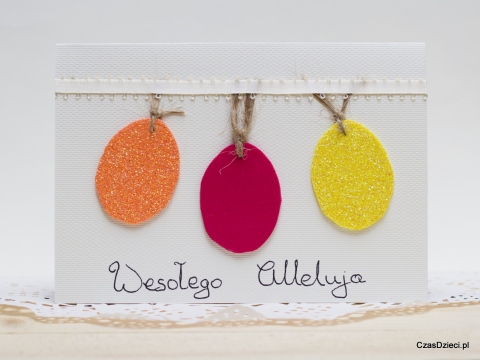 Wielkanocne kurczakiPotrzebne będą:papier kolorowykolorowe piórkaruchome oczkakolorowe guzikiklejnożyczkiSposób wykonania:
Na papierze kolorowym odrysowujemy rękę i wycinamy - możecie wykorzystać obrys rąk wszystkich domowników, wtedy stworzycie kurczakową rodzinkę! Z czerwonego papieru wycinamy dzióbki (w kształcie serca) i przyklejamy je na "kciuku". Nad nimi zamieszczamy ruchome oczka.Na kolejnych palcach przyklejamy kolorowe piórka. Guziki na dole rączki utworzą okrągłe łapki.Gotowe! Wasze kurczaki mogą zamieszkać w wielkanocnym koszyku! 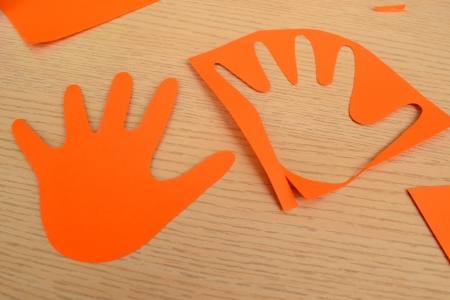 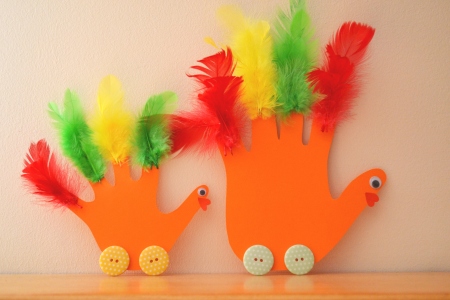 